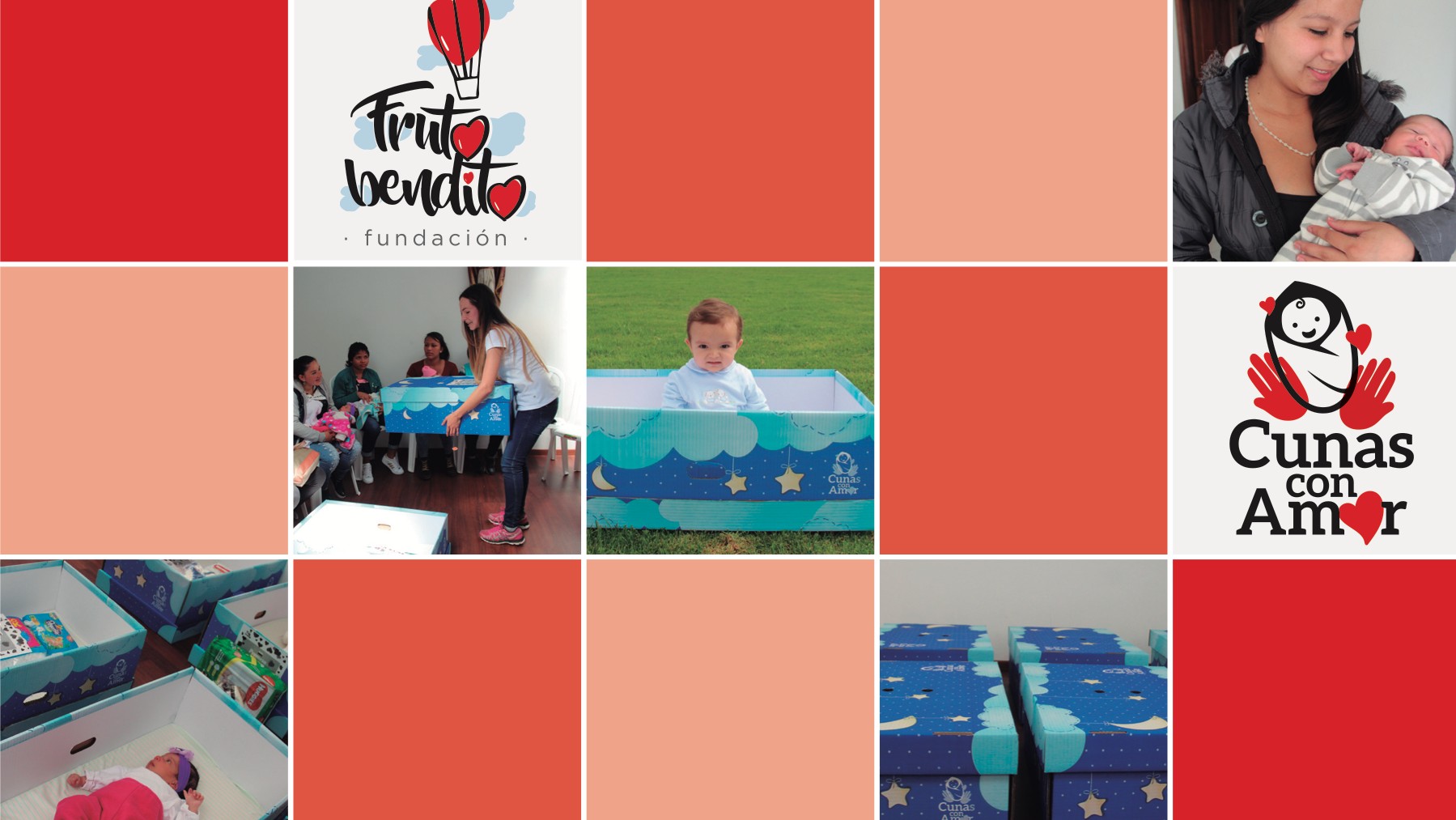 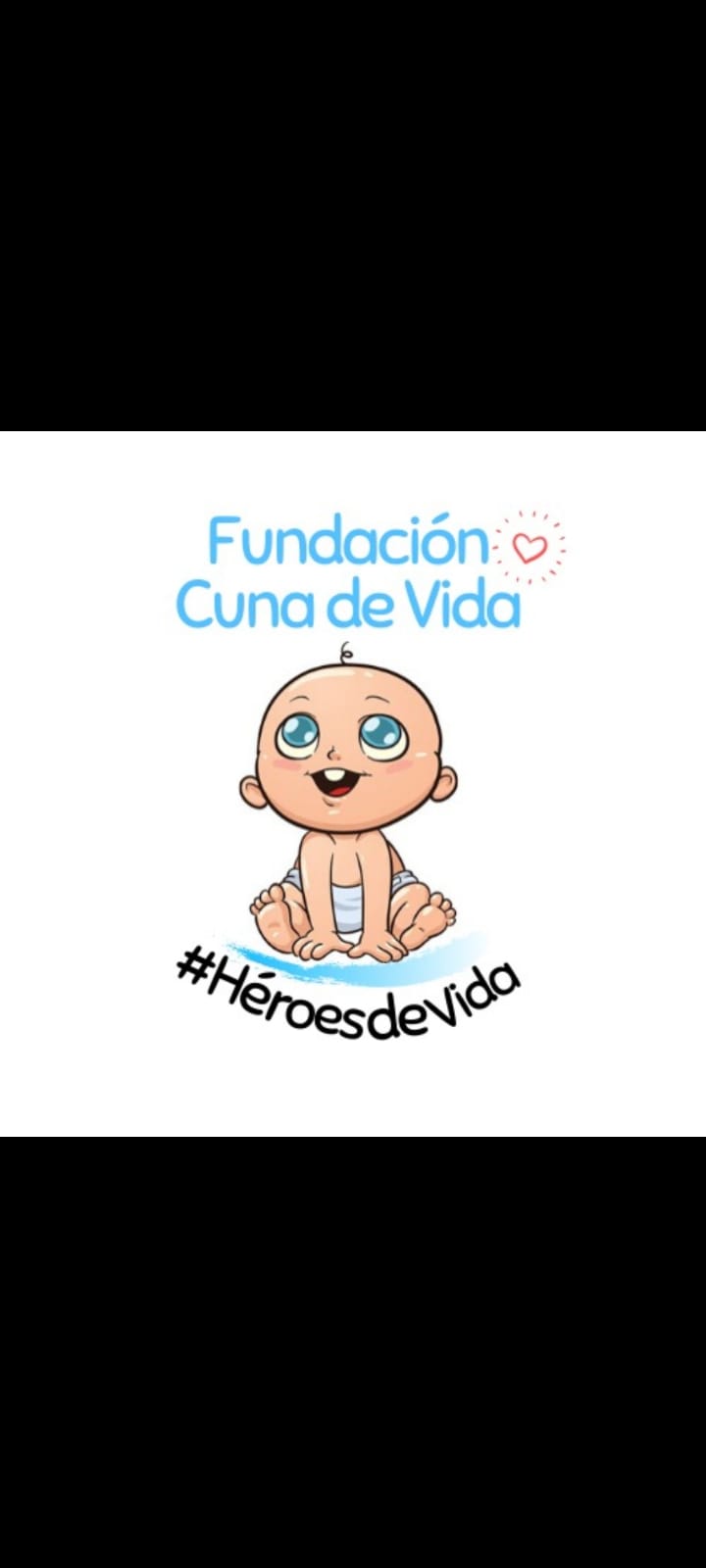 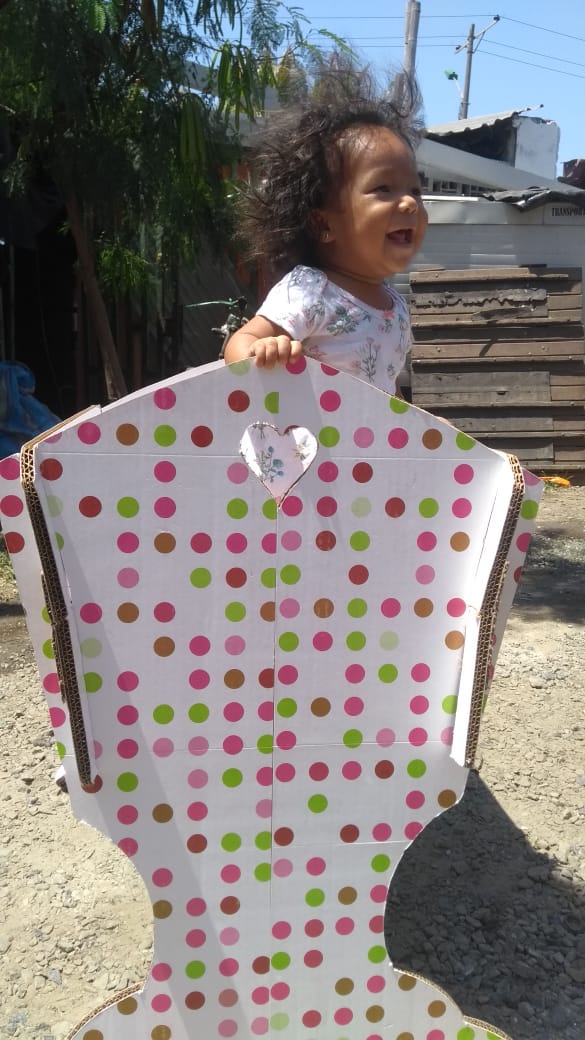 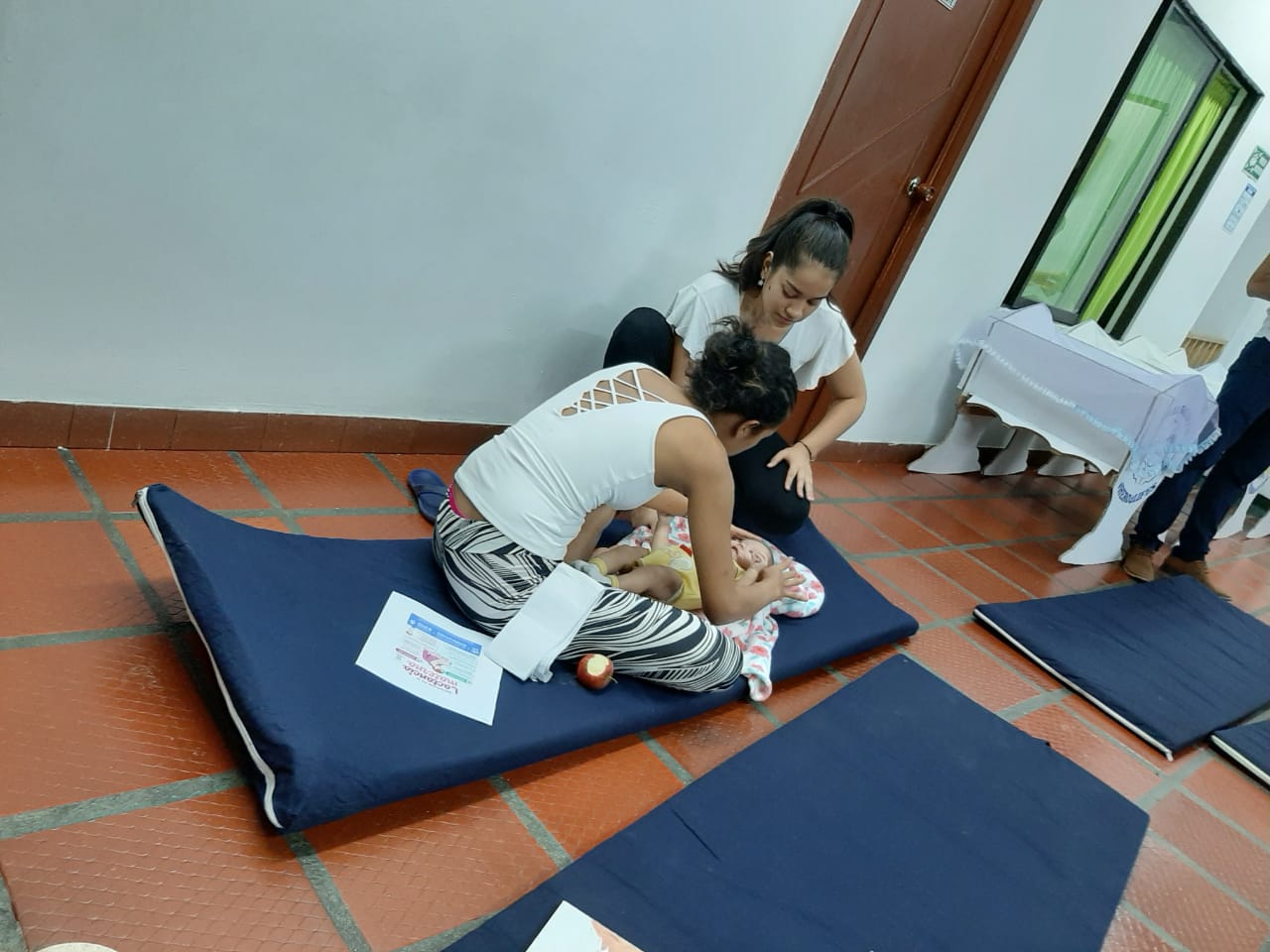 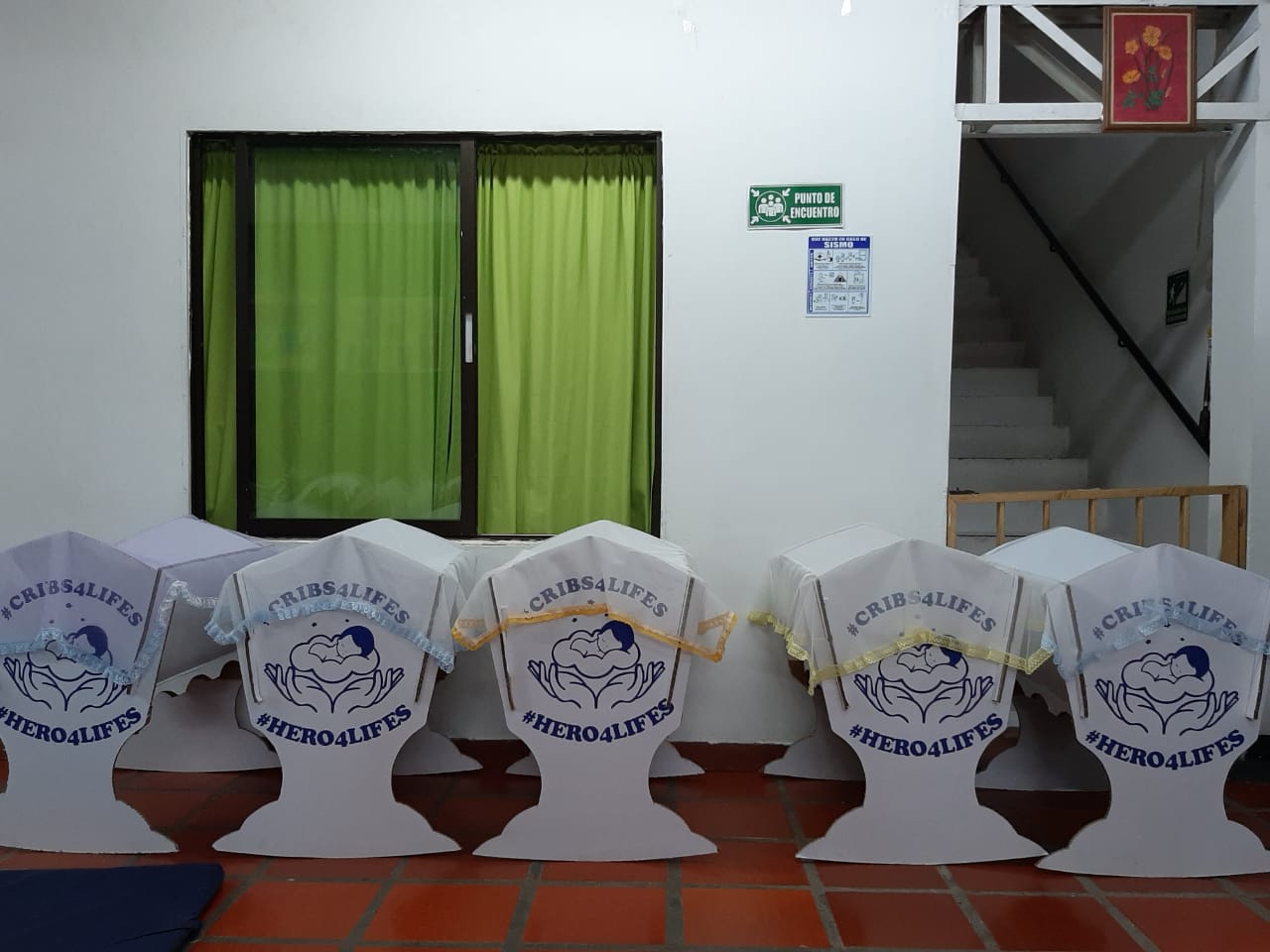 WWW.fundacioncunadevida.org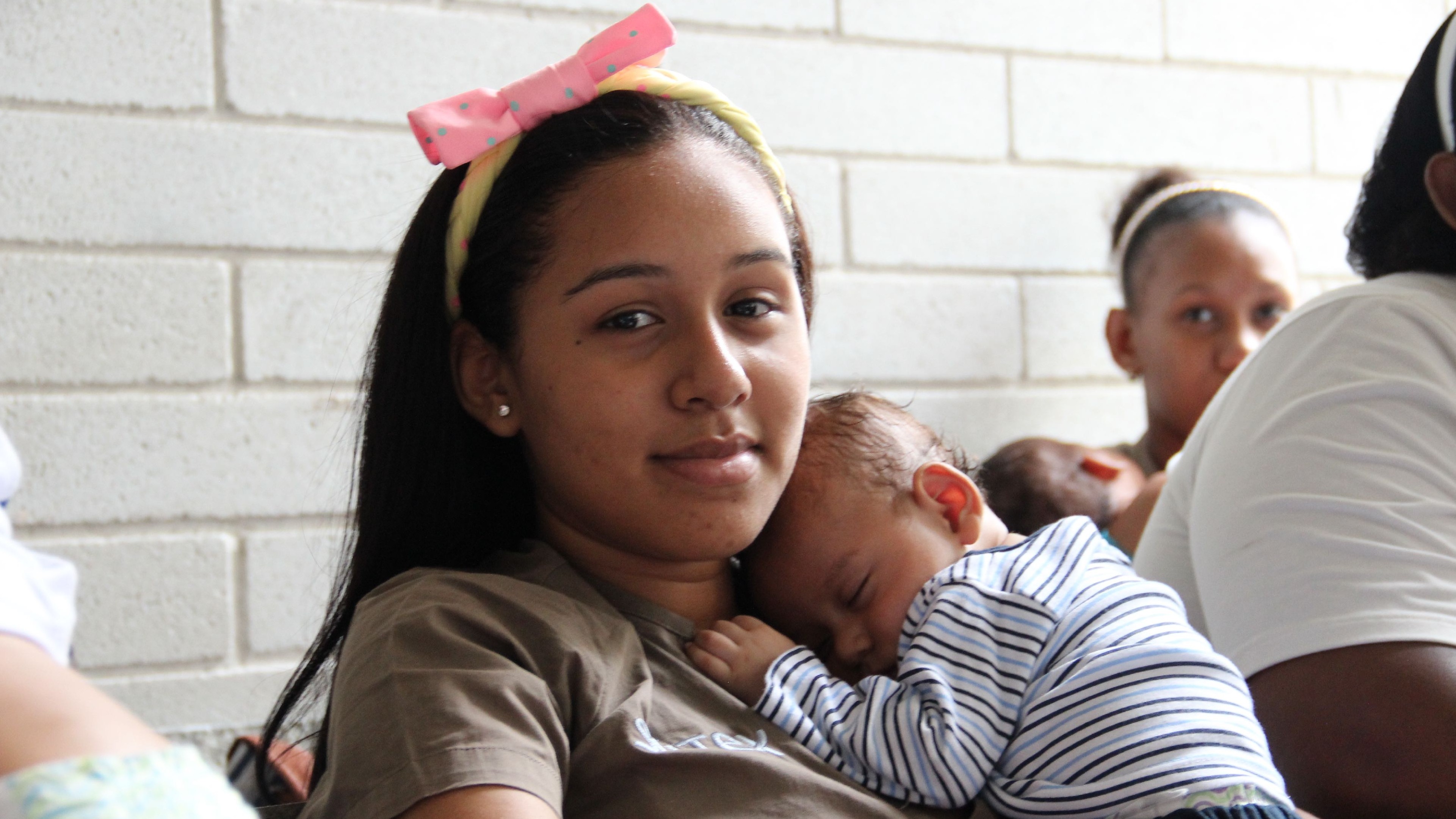 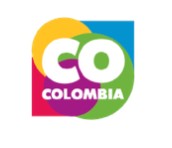 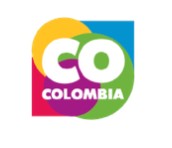 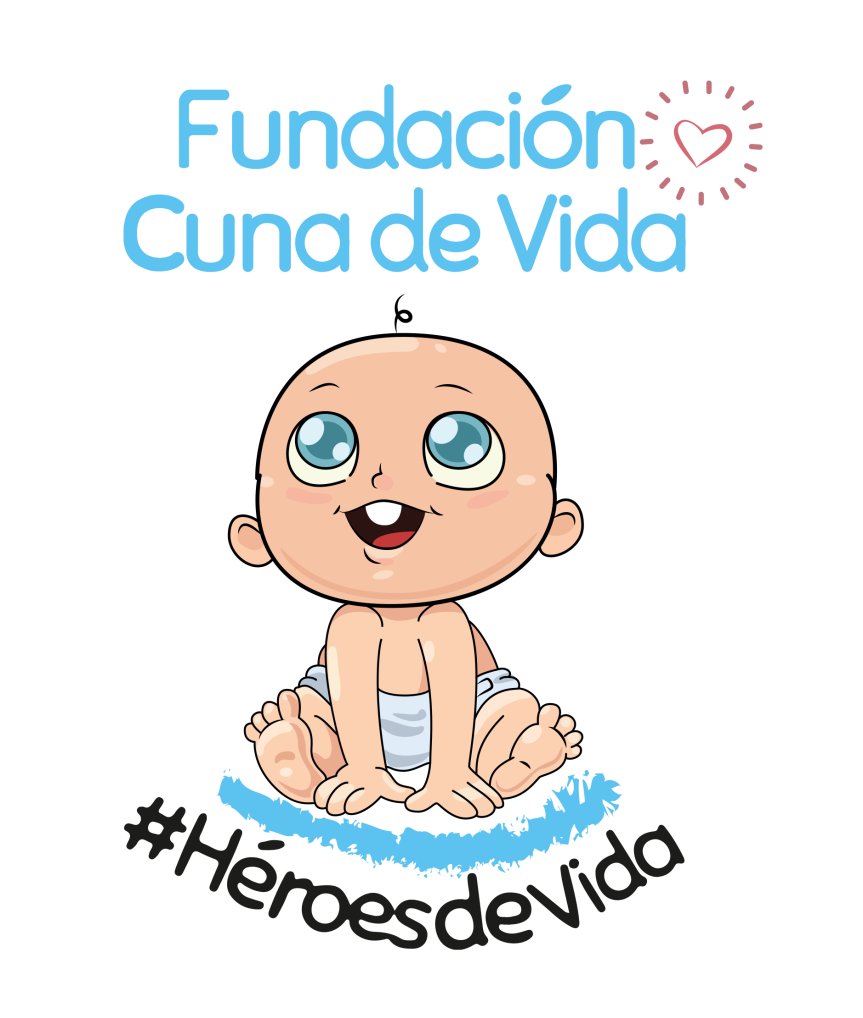    WWW.fundacioncunadevida.orgÍndice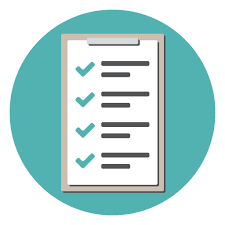 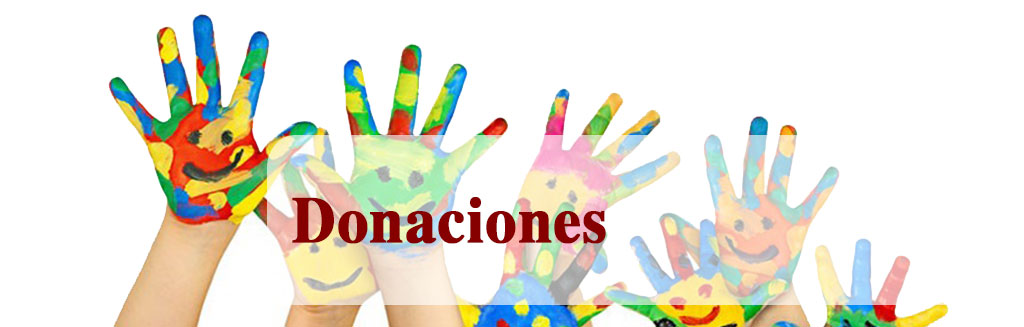 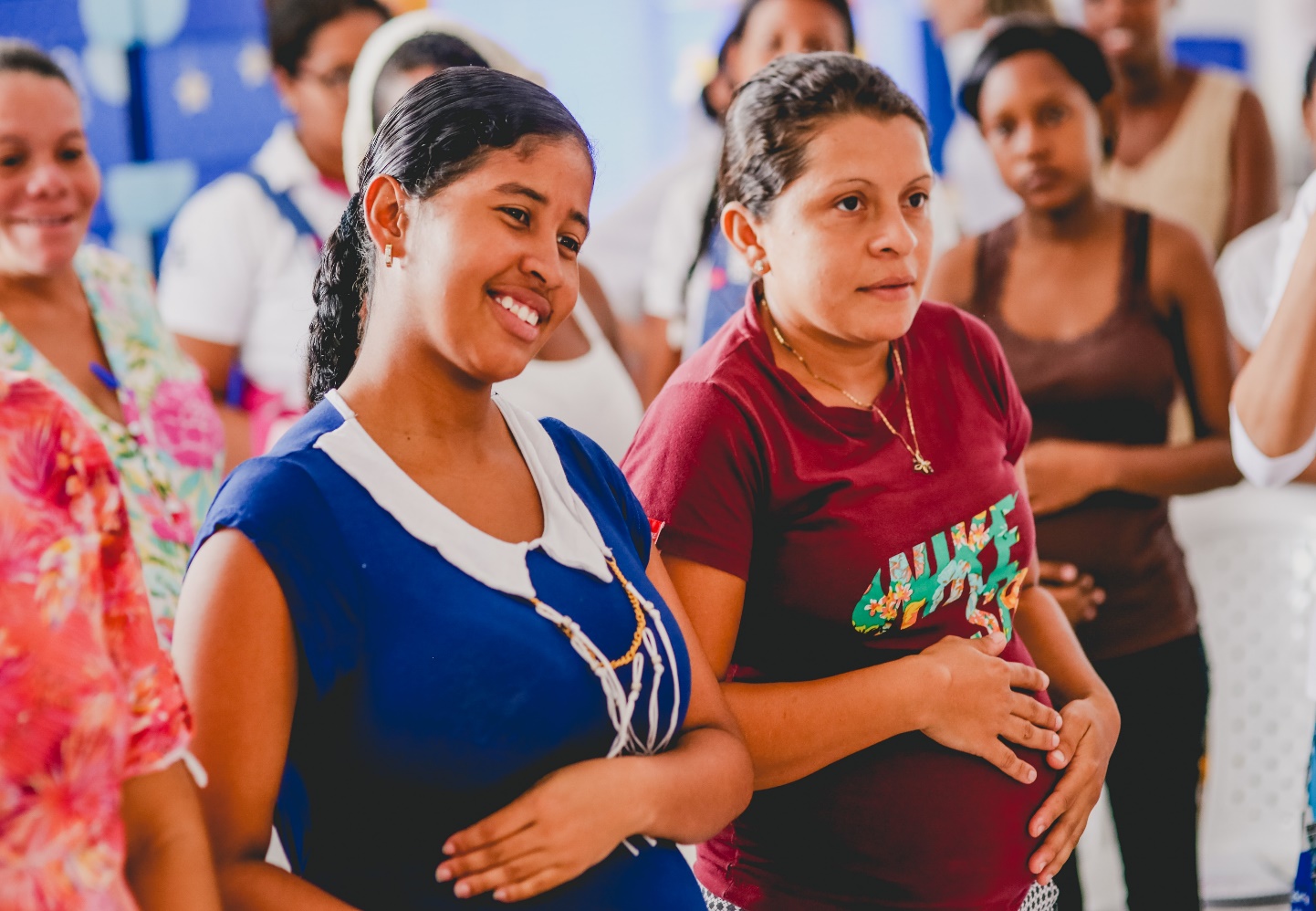 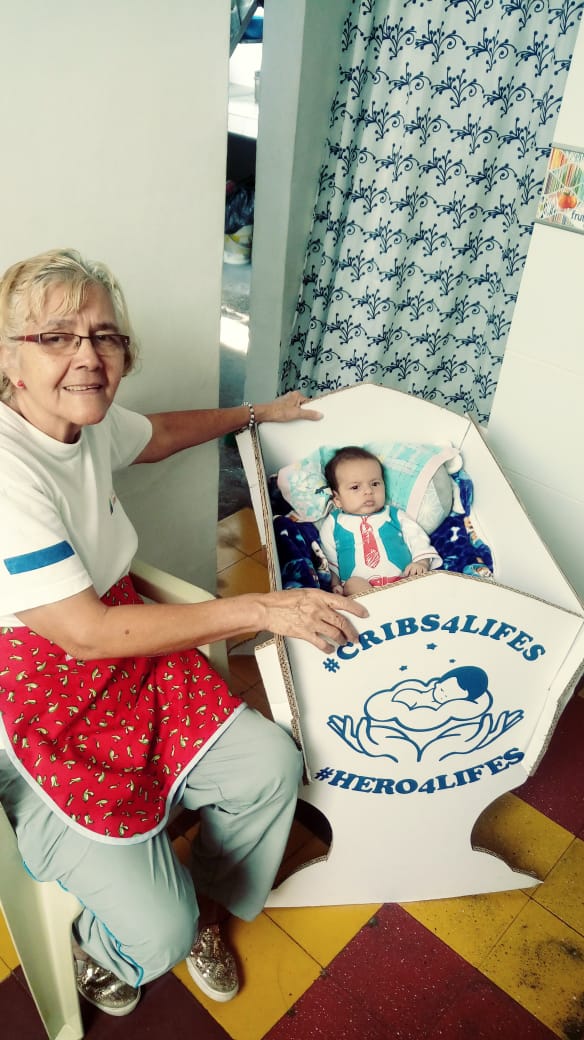 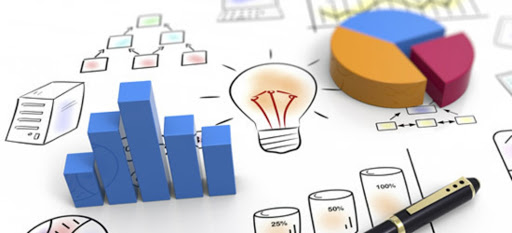 The non-profit organization Cuna de Vida Foundation, identified with NIT 901349482-4, was legally constituted on December 18, 2019 before the Chamber of Commerce of Cali. Our foundation was born with the objective of cutting the cycle of poverty in vulnerable families in Colombia, first through the dignification of life and later with education for mothers and their children on health and well-being issues.Our first project is called Heroes of Life, where we protect the newborns of Colombia until almost 2 years old and accompany the children almost up to 3 years old. We make cribs in corrugated cardboard and donate them with their mattress, protective blanket and starter kit for the vulnerable population, in strata 1, 2 and 3.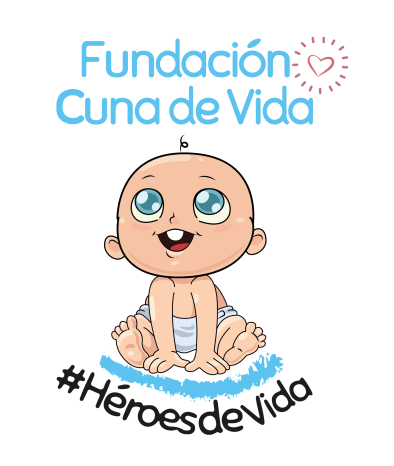 	Our Steps	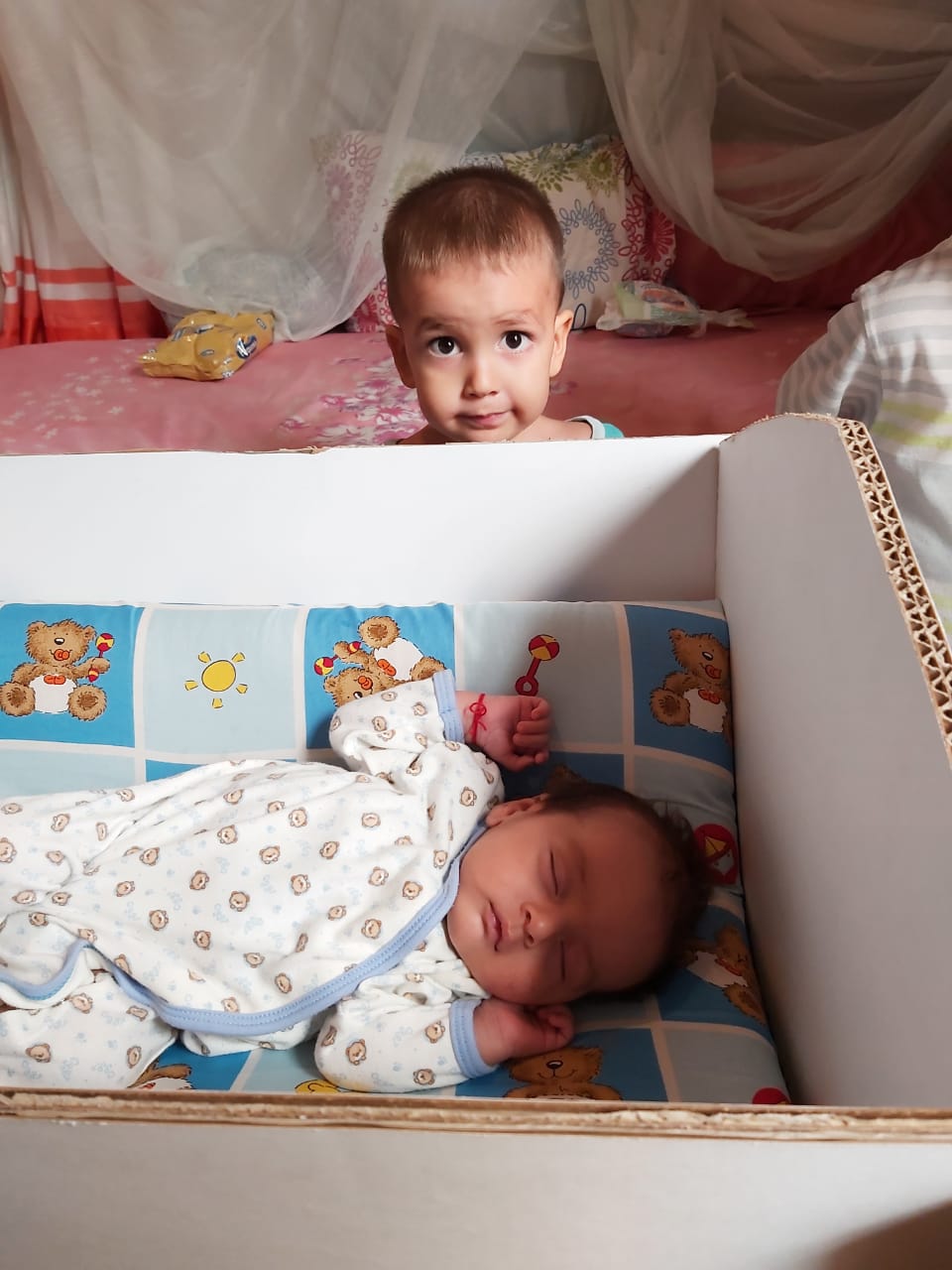 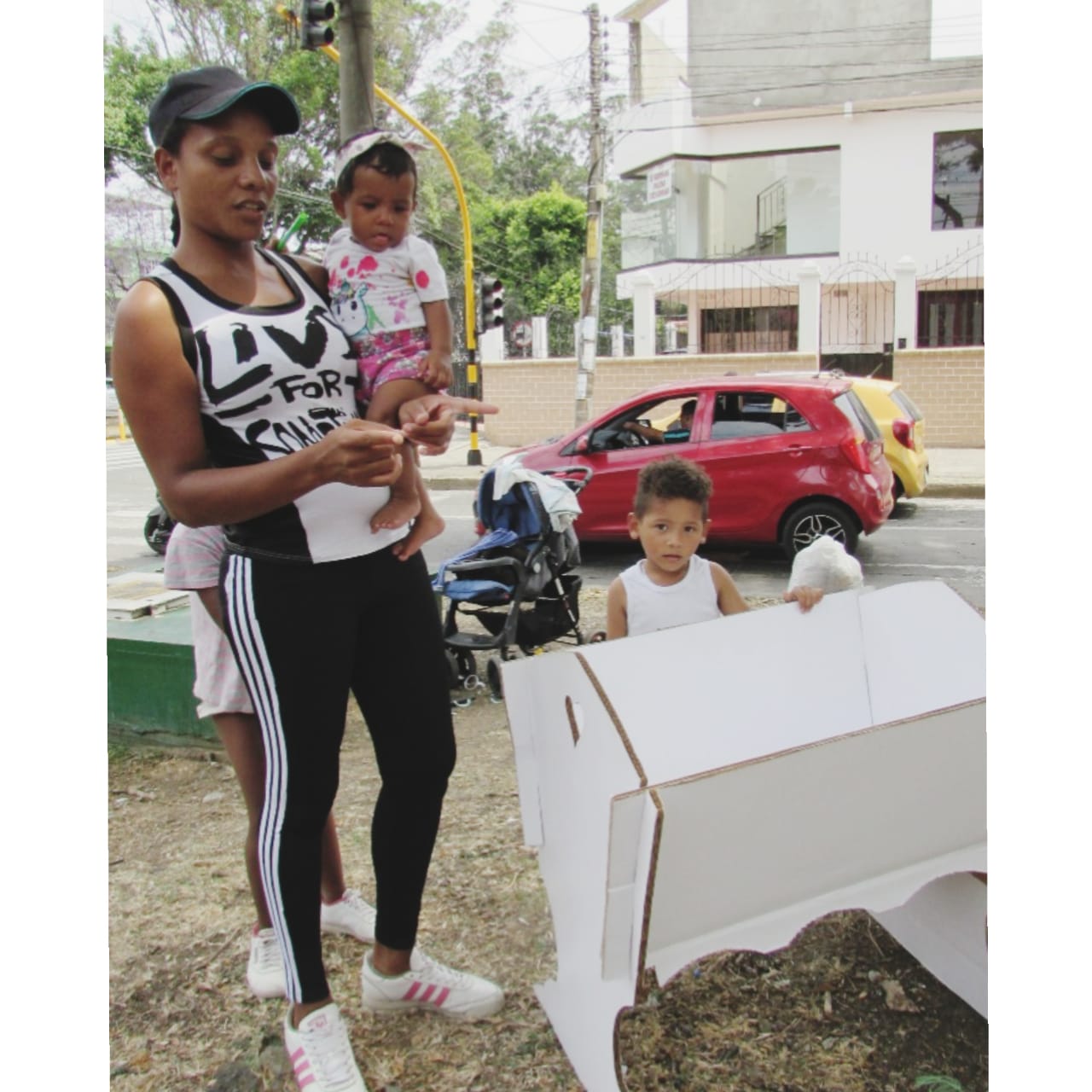  	Legally in order	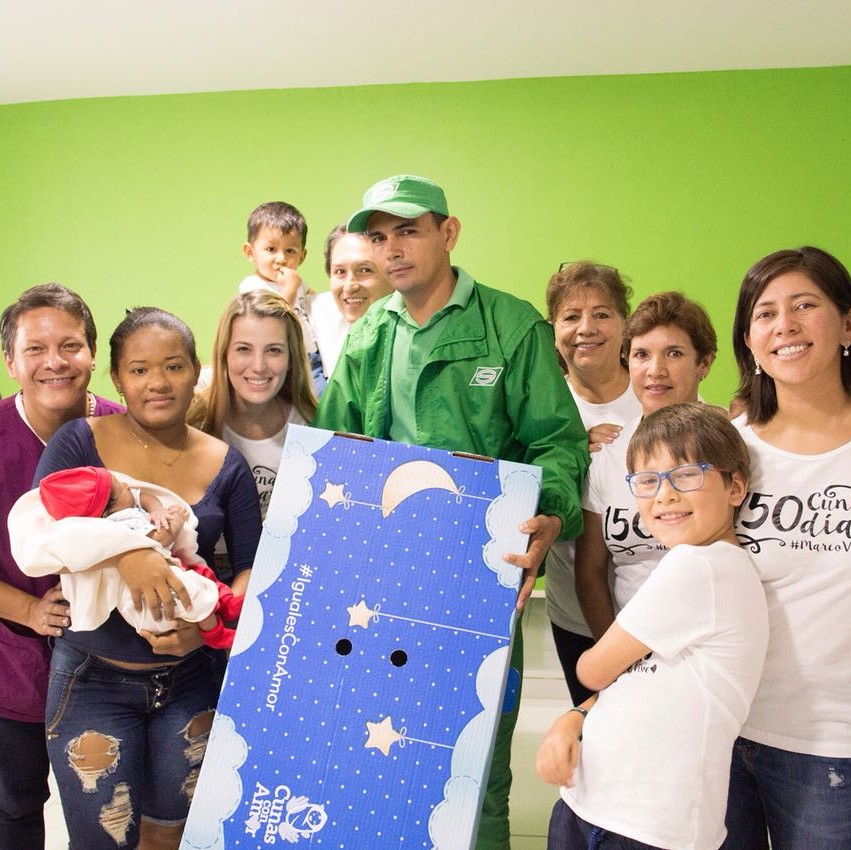 	Financial Aspects	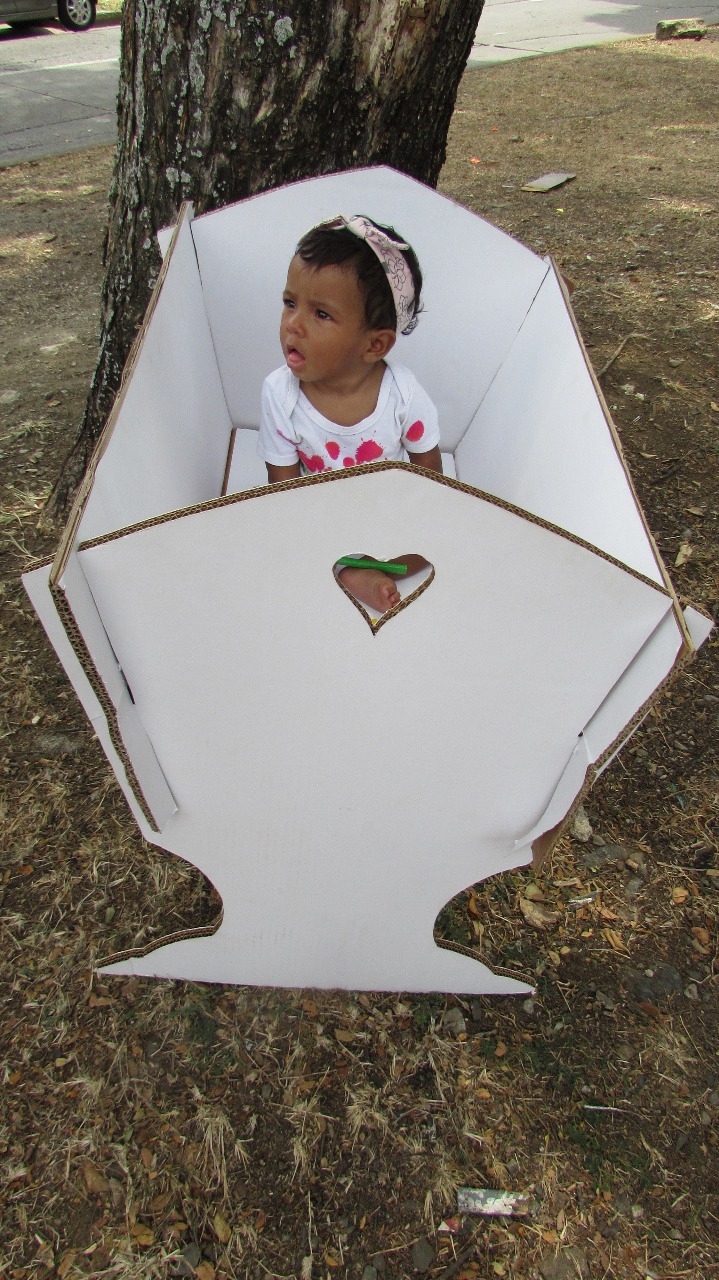 .4	Financial Aspects	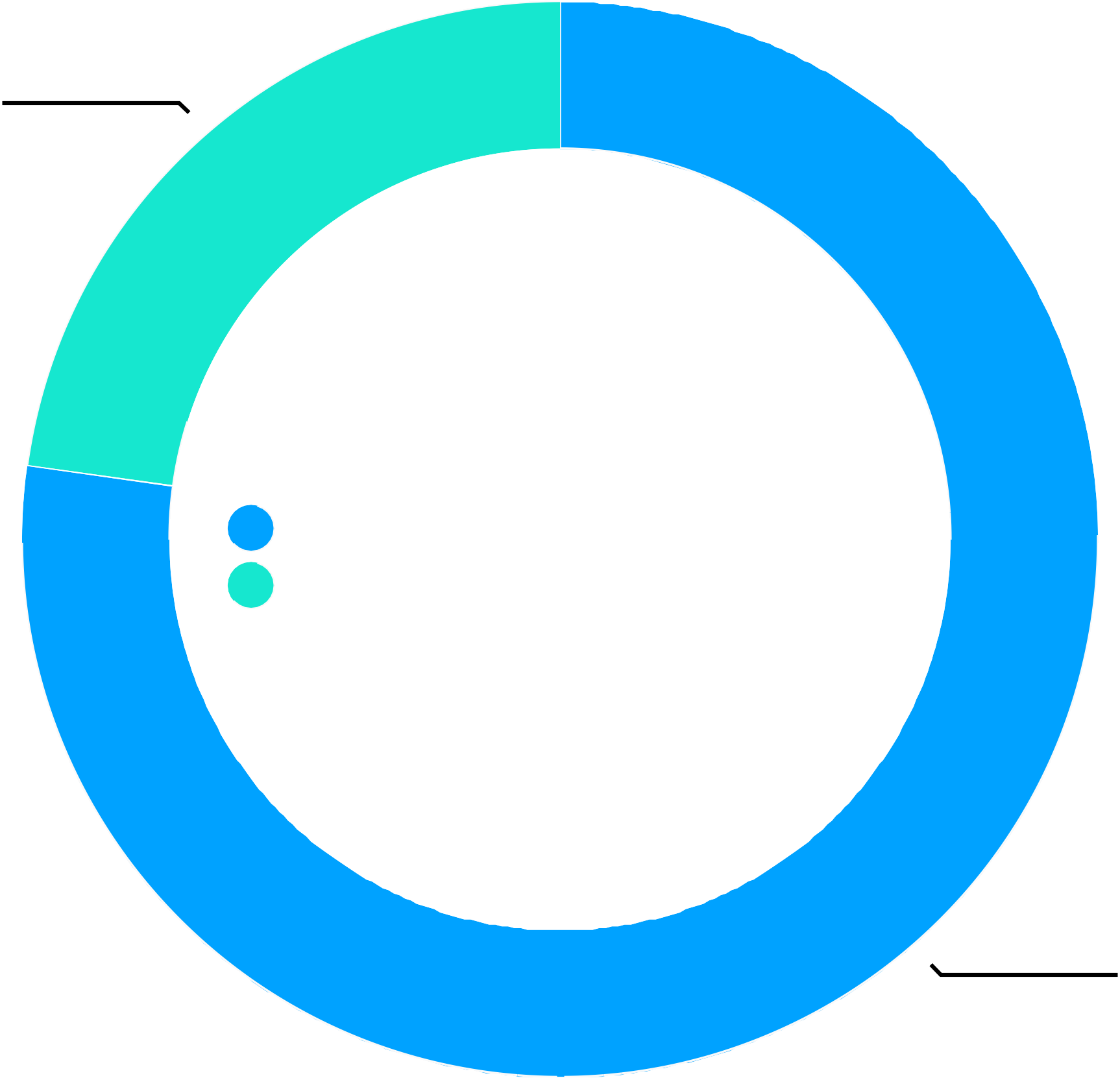 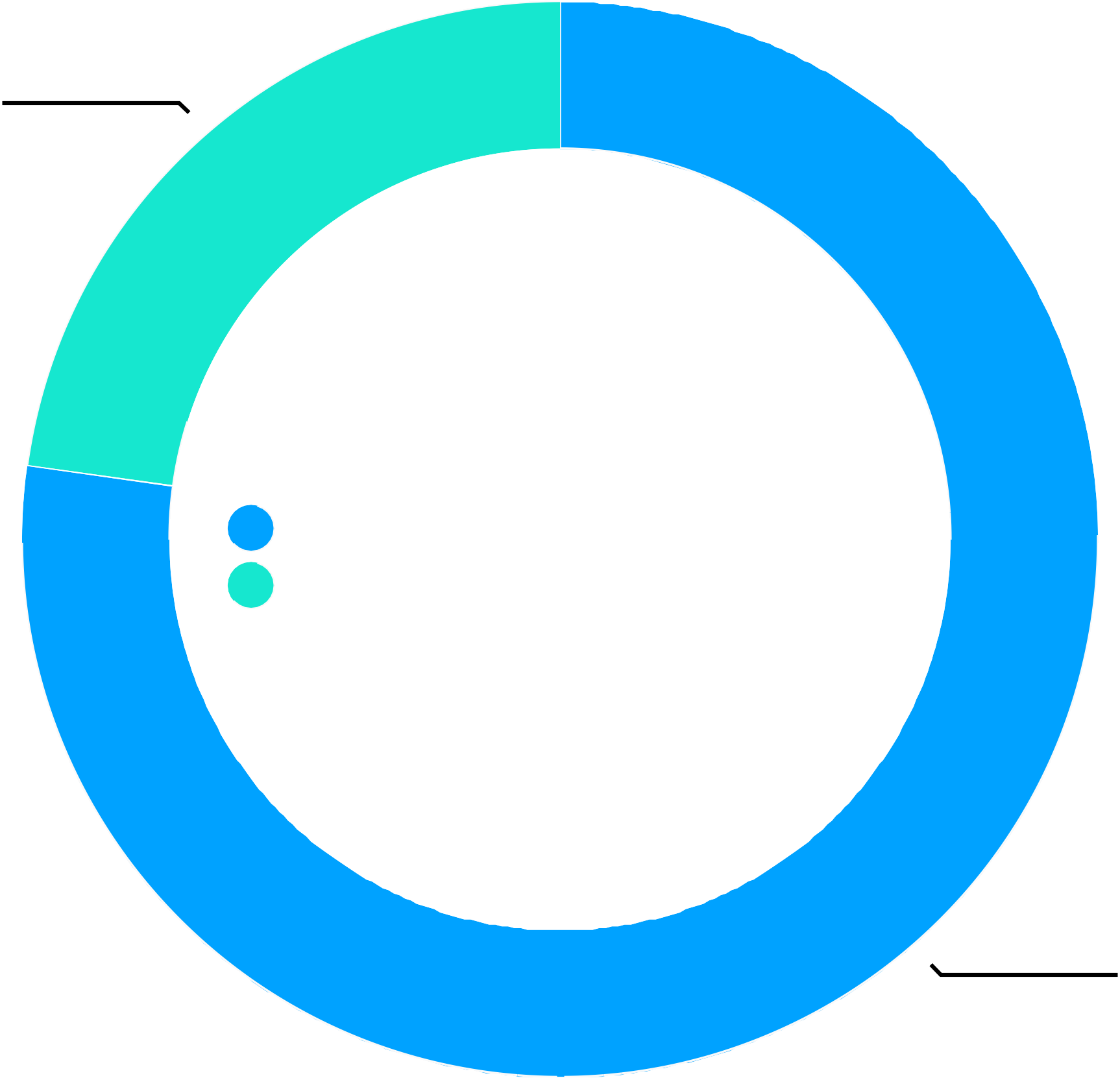 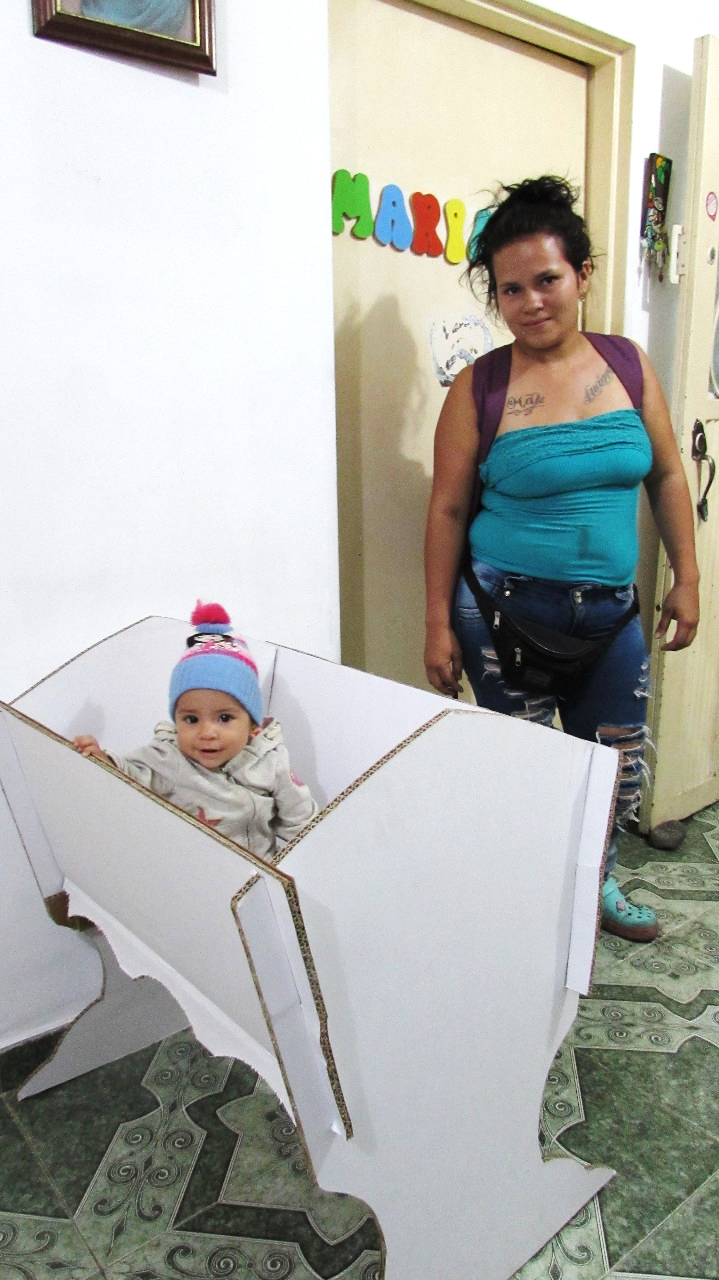 Expensesadministrative200,000COPProgram Cuna de Vida 1.000.000 COP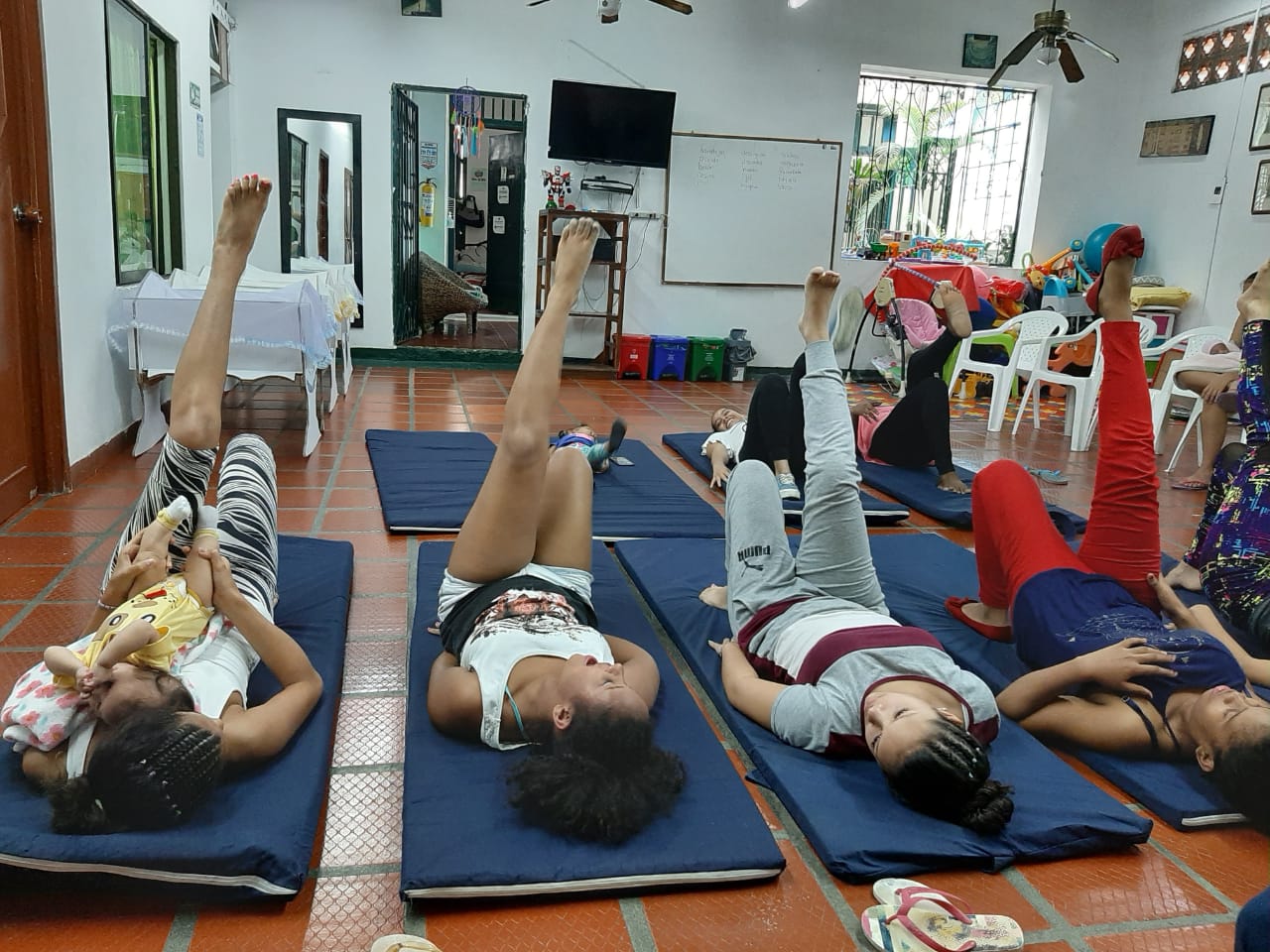 5IMPORTANT EVENTS HAPPENED AFTER EXERCISETo date there have been no events that affect the financial and administrative structure of the company.OPERATIONS CELEBRATED WITH PARTNERS AND ADMINISTRATORS STATUS OF COMPLIANCE THE RULES ON INTELLECTUAL PROPERTY AND COPYRIGHT Law 603 from 2002The entity is fully complying with Law 603 of the year 2000 and the current legal norms regarding copyright and intellectual property.Law 1676 from 2013The entity is complying with the provisions of article 87 of law 1676 as long as it did not hinder the free circulation of invoices issued by suppliers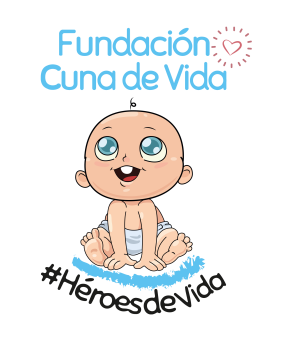 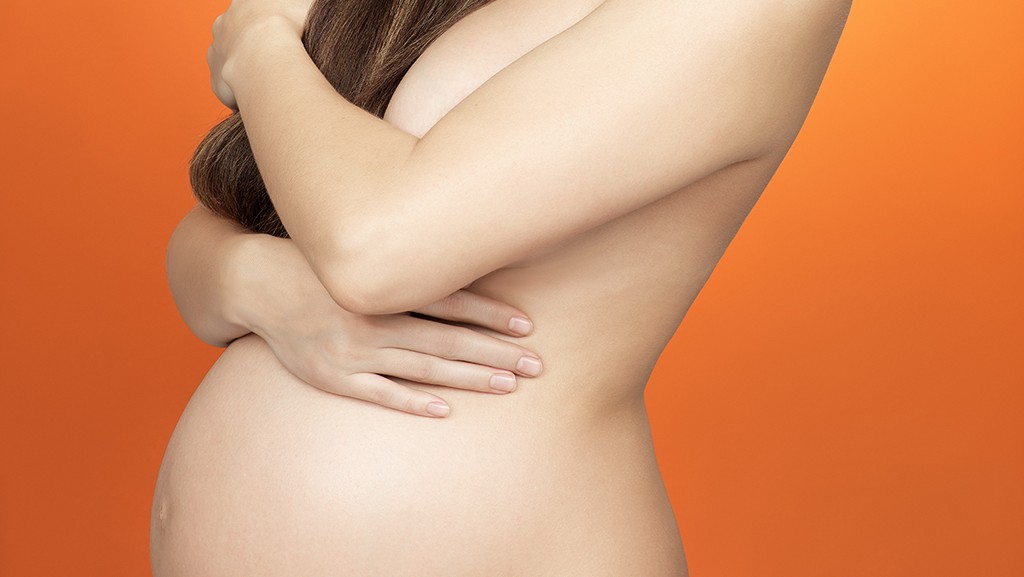                                   From here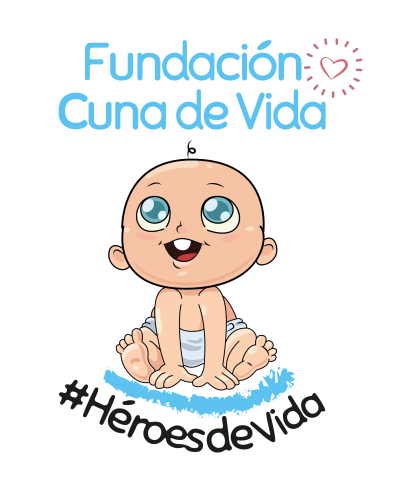                               we transform to                                     COLOMBIA